ПРОЕКТ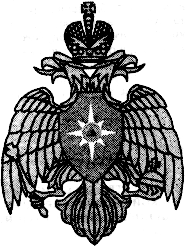 ГЛАВНОЕ УПРАВЛЕНИЕМИНИСТЕРСТВА РОССИЙСКОЙ ФЕДЕРАЦИИ ПО ДЕЛАМ ГРАЖДАНСКОЙ ОБОРОНЫ, ЧРЕЗВЫЧАЙНЫМСИТУАЦИЯМ И ЛИКВИДАЦИИ ПОСЛЕДСТВИЙСТИХИЙНЫХ БЕДСТВИЙ ПО МОСКОВСКОЙ ОБЛАСТИОбзор результатов обобщения и анализа правоприменительной практики(III квартал 2017 года) (утвержден приказом Главного управления МЧС России по Московской областиот «___» ______________ 2017 г. № __________)ХИМКИ – 2017Содержание:Введение – 2 стр.Основные положения (раздел 1) – 6 стр.Содержание Обзора практики (раздел 2) – 7 стр.Анализ правоприменительной практики осуществления Федерального государственного надзора в области  защиты населения и территории  от чрезвычайных ситуаций природного и техногенного характера (подраздел 2.1) – 7 стр.Анализ правоприменительной практики осуществления Государственного надзора в области  гражданской обороны (подраздел 2.2) – 8 стр.Анализ правоприменительной практики в области организации и осуществления государственного надзора  во внутренних водах и в территориальном море РФ  за маломерными судами, используемыми в некоммерческих целях, и базами (сооружениями), стоянками для них (подраздел 2.3) – 10 стр.Анализ осуществления Федерального государственного пожарного надзора (подраздел 2.4) – 14 стр.Анализ правоприменительной практики в области лицензионного контроля при осуществлении деятельности по монтажу, техническому обслуживанию и ремонту средств обеспечения пожарной безопасности зданий и сооружений и деятельности по тушению пожаров в населенных пунктах, на производственных объектах и объектах инфраструктуры (подраздел 2.5) – 30 стр.Контактная информация Главного управления МЧС России по Московской области (раздел 3) – 33 стр.Введение.Настоящий Обзор результатов обобщения и анализа правоприменительной практики Главного управления МЧС России по Московской области (далее – Обзор практики) разработан в целях профилактики нарушений обязательных требований, и основан на реализации следующих положений:- Федерального закона от 26 декабря 2008 г. № 294-ФЗ «О защите прав юридических лиц и индивидуальных предпринимателей при осуществлении государственного контроля (надзора) и муниципального контроля»;Федерального закона от 4 мая 2011 г. № 99-ФЗ «О лицензировании отдельных видов деятельности»;- Постановления Правительства Российской Федерации от 17 августа 2016 г. № 806 «О применении риск-ориентированного подхода при организации отдельных видов государственного контроля (надзора) и внесении изменений в некоторые акты Правительства Российской Федерации»;- Плана мероприятий («дорожной карты») по совершенствованию контрольно-надзорной деятельности в Российской Федерации на 2016-2017 годы, утвержденного распоряжением Правительства Российской Федерации от 1 апреля 2016 г.                   № 559-р;- основных направлений разработки и внедрения системы оценки результативности и эффективности контрольно-надзорной деятельности, утвержденных распоряжением Правительства Российской Федерации от 17 мая 2016 г. № 934-р;- Приказа МЧС России от 30.11.2016 № 644 «Об утверждении Административного регламента Министерства Российской Федерации по делам гражданской обороны, чрезвычайным ситуациям и ликвидации последствий стихийных бедствий исполнения государственной функции по надзору за выполнением требований пожарной безопасности»;- Приказа МЧС России от 25.11.2016 № 630 «Об утверждении Порядка обобщения и анализа правоприменительной практики  органов надзорной деятельности МЧС России»;- Методических рекомендаций по составлению перечня правовых актов и их отдельных частей (положений), содержащих обязательные требования, соблюдение которых оценивается при проведении мероприятий по контролю в рамках отдельного вида государственного контроля (надзора) (одобрены подкомиссией по совершенствованию контрольных (надзорных) и разрешительных функций федеральных органов исполнительной власти при Правительственной комиссии по проведению административной реформы (протокол заседания подкомиссии от 18 августа 2016 г. № 6));- Методических рекомендаций по обобщению и анализу правоприменительной практики контрольно-надзорной деятельности (одобрены подкомиссией по совершенствованию контрольных (надзорных) и разрешительных функций федеральных органов исполнительной власти при Правительственной комиссии по проведению административной реформы (протокол заседания подкомиссии от 9 сентября 2016 г. № 7)).- Приказа Главного управления МЧС России по Московской области от 28.12.2016 № 636 «Об утверждении Программы профилактики  нарушений  обязательных требований  в области гражданской обороны, защиты населения и территории от чрезвычайных ситуаций природного и техногенного  характера, пожарной безопасности  и безопасности  людей на водных  объектах  Главного управления  МЧС России по Московской области на 2017 год» (размещен в свободном доступе на официальном интернет-сайте Главного управления «www.50.mchs.gov.ru» (в разделе «Надзорная деятельность и профилактическая работа»)).В настоящем Обзоре используются следующие основные понятия:обязательные требования - требования к деятельности хозяйствующих субъектов, используемым ими производственным объектам, к их персоналу, а также к производимой и (или) реализуемой хозяйствующими субъектами продукции (выполняемым работам, предоставляемым услугам), имеющие обязательный характер и установленные международными договорами Российской Федерации, актами органов Евразийского экономического союза, федеральными законами, указами Президента Российской Федерации, постановлениями и распоряжениями Правительства Российской Федерации, нормативными правовыми актами и нормативными документами федеральных органов исполнительной власти, нормативными правовыми актами и нормативными документами органов государственной власти СССР и РСФСР, законами и иными нормативными правовыми актами субъектов Российской Федерации, а также иными нормативными документами;охраняемые законом ценности - жизнь и здоровье граждан, права, свободы и законные интересы граждан и организаций, их имущество, сохранность животных, растений, иных объектов окружающей среды, объектов, имеющих историческое, научное, культурное значение, поддержание общественной нравственности, обеспечение установленного порядка осуществления государственного управления и местного самоуправления, обеспечение обороны страны и безопасности государства, стабильности финансового сектора, единство экономического пространства, свободное перемещение товаров, услуг и финансовых средств, поддержка конкуренции, свобода экономической деятельности;подконтрольные субъекты - юридические лица, индивидуальные предприниматели, физические лица, не зарегистрированные в качестве индивидуальных предпринимателей, но осуществляющие профессиональную приносящую доход деятельность в соответствии с федеральными законами на основании государственной регистрации, лицензии или в силу членства в саморегулируемой организации, в отношении которых федеральными законами предусмотрено осуществление государственного контроля (надзора), физические лица, обратившиеся в уполномоченный государственный орган с заявлением о присвоение одного из вышеуказанных статусов, а также государственные органы и органы местного самоуправления при осуществлении ими вне рамок своих властных полномочий обычной хозяйственной деятельности (в части соблюдения обязательных требований, предъявляемых к организациям независимо от их ведомственной принадлежности);риск-ориентированный подход при осуществлении государственного контроля (надзора) - метод организации и осуществления государственного контроля (надзора), при котором в предусмотренных Федеральным законом от 26.12.2008 № 294-ФЗ «О защите прав юридических лиц и индивидуальных предпринимателей при осуществлении государственного контроля (надзора) и муниципального контроля» случаях выбор интенсивности (формы, продолжительности, периодичности) проведения мероприятий по контролю, мероприятий по профилактике нарушения обязательных требований определяется отнесением деятельности юридического лица, индивидуального предпринимателя и (или) используемых ими при осуществлении такой деятельности производственных объектов к определенной категории риска либо определенному классу (категории) опасности.Целями обобщения и анализа правоприменительной практики являются:обеспечение единства практики применения органом государственного контроля (надзора), органом муниципального контроля, его подразделениями и территориальными органами федеральных законов и иных нормативных правовых актов Российской Федерации, законов субъектов Российской Федерации и иных нормативных правовых актов субъектов Российской Федерации, нормативных правовых актов органов местного самоуправления, иных нормативных документов, обязательность применения которых установлена законодательством Российской Федерации (далее - обязательные требования);обеспечение доступности сведений о правоприменительной практике органов государственного контроля (надзора), органов муниципального контроля путем их публикации для сведения подконтрольных субъектов;снижение количества нарушений обязательных требований и повышение уровня защищенности охраняемых законом ценностей за счет обеспечения информированности подконтрольных субъектов о практике применения обязательных требований;повышение уровня защищенности охраняемых законом ценностей в сферах производства или оказания услуг за счет обеспечения соблюдения обязательных требований;совершенствование нормативных правовых актов для устранения устаревших, дублирующих и избыточных обязательных требований, устранения избыточных контрольно-надзорных функций;выработка наиболее действенного метода профилактики нарушений обязательных требований пожарной безопасности среди подконтрольных субъектов (правообладателей объектов защиты (зданий, сооружений, строений (в том числе временных)) и территорий (земельных участков), расположенных в границах области) без организации и проведения соответствующих проверок, в целях снижения административной нагрузки на субъекты предпринимательства. При этом учитывается, что Федеральный государственный пожарный надзор осуществляется с применением риск-ориентированного подхода.Задачами обобщения и анализа правоприменительной практики являются:выявление проблемных вопросов применения органом государственного контроля (надзора), органом муниципального контроля, его подразделениями и территориальными органами обязательных требований;выработка с привлечением широкого круга заинтересованных лиц оптимальных решений проблемных вопросов правоприменительной практики и их реализация;выявление устаревших, дублирующих и избыточных обязательных требований, подготовка и внесение предложений по их устранению;выявление избыточных контрольно-надзорных функций, подготовка и внесение предложений по их устранению;подготовка предложений по совершенствованию законодательства, выявление типичных нарушений обязательных требований и подготовка предложений по реализации профилактических мероприятий для их предупреждения.Данный Обзор практики, также включает комментарии о содержании новых нормативных правовых актов, устанавливающих требования пожарной безопасности, внесенных изменениях в действующие акты, сроках и порядке вступления их в действие (по состоянию на III квартал 2017 года), а также рекомендации о проведении необходимых организационных, технических мероприятий, направленных на внедрение и обеспечение соблюдения новых требований пожарной безопасности правообладателями объектов защиты и территорий, расположенных в границах Московской области.  Настоящий Обзор практики подлежит публичному обсуждению среди ключевых участников Обзора практики (подконтрольных субъектов, общественных объединений и организаций и т.д. (указанных в разделе 1 настоящего Обзора Практики)), а принятые по результатам публичных обсуждений решения учитываются при проведении работы в Московской области, направленной на профилактику нарушений требований пожарной безопасности.Основные положенияСодержание Обзора практики2.1 Анализ правоприменительной практики осуществления Федерального государственного надзора в области  защиты населения и территории  от чрезвычайных ситуаций природного и техногенного характера Потенциально опасный объект - это объект, на котором расположены здания и сооружения повышенного уровня ответственности, либо объект, на котором возможно одновременное пребывание более пяти тысяч человек.На территории Московской области 214 потенциально-опасных объектов 1 и 2 класса опасности (АППГ – 24968 (-99,1%)). Основной причиной изменения показателей, в части снижения проверок в области защиты населения и территорий от чрезвычайных ситуаций природного и техногенного характера, является снижение числа проверок в результате уменьшения количества объектов надзора. Объекты надзора 3, 4, 5 класса опасности и объекты жизнеобеспечения, подлежащие региональному государственному надзору в области защиты населения и территорий от чрезвычайных ситуаций природного и техногенного характера, переданы в Главное управление государственного административно-технического надзора Московской области для осуществления надзорной деятельности.На 2017 год было предусмотрено проведение 8 плановых проверок (АППГ – 89 (-91,01%)) на предмет соблюдения требований в области защиты населения и территорий от чрезвычайных ситуаций природного и техногенного характера За истёкший период 2017 года проведено 6 плановых проверок (АППГ – 68, (- 91%)), а также 6 внеплановых проверок (АППГ – 53, (- 88,7%)). По результатам проведённых проверок составлено 7 протоколов об административном правонарушении  по ч. 1 ст. 19.5, ч. 1 ст. 20.6, ч. 2 ст. 20.6 КоАП РФ. Из них на юридическое лицо – 4 протокола, на должностное лицо – 3 (АППГ – 69, (- 89,9%)).На текущий период 2017 года из 7 возбужденных административных дел, в 4 случаях (57%) судами было вынесено решение о привлечении лиц к административной ответственности в виде штрафа на общую сумму 200 тысяч рублей.Типичные нарушения обязательных требований в области защиты населения и территорий от чрезвычайных ситуаций природного и техногенного характера:- отсутствие планирования мероприятий по предупреждению и ликвидации чрезвычайных ситуаций;- не проведения учений и тренировок в области защиты населения и территорий от чрезвычайных ситуаций, в том числе с привлечением АСФ;- отсутствие резервов материально-технических и финансовых средств для ликвидации чрезвычайных ситуаций;- отсутствие обучения руководителей, работников организаций в области защиты населения и территорий от чрезвычайных ситуаций.Причины возникновения типовых нарушений в области требований защиты населения и территорий от чрезвычайных ситуаций:- личная безответственность руководителя объектов;- высокий уровень издержек по соблюдению данных требований; - отсутствие должного контроля со стороны руководителя;- не компетентность должностных лиц.Руководство по соблюдению обязательных требований, дающее разъяснение, какое поведение является правомерным:- Федеральный закон от 21.12.1994 № 68-ФЗ «О защите населения и территорий от чрезвычайных ситуаций природного и техногенного характера»; - Постановление Правительства РФ от 30.12.2003 № 794 «О единой государственной системе предупреждения и ликвидации чрезвычайных ситуаций»;- Постановление Правительства РФ от 24.12.2015 № 1418 «О государственном надзоре в области защиты населения и территорий от чрезвычайных ситуаций природного и техногенного характера»;- приказ МЧС России от 28.02.2005 № 105 «Об утверждении требований по предупреждению чрезвычайных ситуаций на потенциально опасных объектах и объектах жизнеобеспечения».Анализ правоприменительной практики осуществления Государственного надзора в области  гражданской обороныВ соответствии с постановлением Правительства Российской Федерации от 17.08.2016 № 806 «О применении риск - ориентированного подхода при организации отдельных видов государственного контроля (надзора) и внесении изменений в некоторые акты Правительства Российской Федерации» при осуществлении государственного надзора в области гражданской обороны применяется риск – ориентированный подход.В настоящее время на территории Московской области расположено 24968 субъектов надзора в области гражданской обороны.Ежегодным (сводным) планом проведения плановых проверок юридических лиц, индивидуальных предпринимателей на 2017 год предусмотрено проведение 154 плановых проверок на предмет соблюдения требований в области гражданской обороны (Аналогичный период 2016 года (далее – АППГ) - 73 (+110%)).За истекший период 2017 года уполномоченными должностными лицами органов надзорной деятельности Главного управления МЧС России по Московской области организовано и проведено 92 плановые проверки по надзору в области гражданской обороны (АППГ – 52 (+ 76,9%)), а также 91 внеплановая проверка (АППГ – 92 (- 1,1%)).По результатам проведенных проверок выявлено 803 нарушения требований в области гражданской обороны (АППГ – 528, (+ 52%)), а также установлено, что 1102 нарушения устранено (АППГ – 1007 (- 9,4%)), свидетельствуя о том, что предписания об устранении нарушений требований в области гражданской обороны устраняются на 91%.За выявленные по результатам проведенных проверок нарушения требований в области гражданской обороны составлено 139 протоколов об административных правонарушениях, из них на юридических лиц – 54, должностных лиц – 85 (АППГ – 101 (+ 37,6%)). На текущий период 2017 года из 139 возбужденных административных дел, в 69 случаях (50%) судами было вынесено решение о привлечении лиц к административной ответственности в виде штрафа на общую сумму 881 тысяча рублей.Типичные нарушения обязательных требований в области гражданской обороны:- нарушения правил эксплуатации защитных сооружений гражданской обороны организациями и органами местного самоуправления;- отсутствие у организаций и органов местного самоуправления средств индивидуальной защиты органов дыхания;- отсутствие у организаций и органов местного самоуправления номенклатуры и объемов запасов материально-технических, продовольственных, медицинских и иных средств в целях гражданской обороны, вышеуказанные запасы не созданы;Причины возникновения типовых нарушений требований в области гражданской обороны:- личная безответственность руководителей организаций и органов местного самоуправления в вопросах соблюдения требований в области гражданской обороны, устанавливающих правила эксплуатации объектов гражданской обороны, обеспечения населения и работников организаций средствами индивидуальной защиты, создания запасов материально-технических, продовольственных, медицинских и иных средств в целях гражданской обороны;- отсутствие финансирования данных мероприятий со стороны вышестоящих организаций.Руководство по соблюдению обязательных требований, дающее разъяснение, какое поведение является правомерным:- при эксплуатации защитных сооружений гражданской обороны в мирное время строго соблюдать требования приказа МЧС РФ от 15.12.2002 № 583 «Об утверждении и введении в действие Правил эксплуатации защитных сооружений гражданской обороны»;- руководителям организаций и главам органов местного самоуправления строго соблюдать требования приказа МЧС России от 01.10.2014 № 543 «Об утверждении Положения об организации обеспечения населения средствами индивидуальной защиты».  - соблюдать требования Федерального закона от 12.02.1998 №28-ФЗ «О гражданской обороне», постановление Правительства РФ от 27.04.2000 № 379 «О накоплении, хранении и использовании в целях гражданской обороны запасов материально-технических, продовольственных, медицинских и иных средств».2.3 Анализ правоприменительной практики в области организации и осуществления государственного надзора во внутренних водах и в территориальном море РФ за маломерными судами, используемыми в некоммерческих целях, и базами (сооружениями), стоянками для них2.3.1 Контроль за пользованием маломерными судами на водных объектахОсуществление надзора и контроля на водных объектах Московской области подразделениями ГИМС проводится в соответствии с требованиями Административного регламента МЧС России по исполнению государственной функции по надзору во внутренних водах и в территориальном море РФ за пользованием маломерными судами и базами (сооружениями) для их стоянок, утвержденного Приказом МЧС России № 607 от 18.10.2013 г.В отчетный период государственными инспекторами ГИМС МЧС России по Московской области проведено 3716 патрулирований, из них 2097 совместно со спасателями (АППГ- 4129/2327).В ходе проведенных рейдов и патрулирований с начала 2017 года государственными инспекторами ГИМС МЧС России по Московской области выявлено административных правонарушений 578 (АППГ-385, меньше на 48%) по следующим статьям КоАП РФ:- ст.11.7 ч.2 (Нарушения правил плавания) – 103 протокола;- ст. 11.8 ч.1,2 (Нарушение правил эксплуатации судов, а также управление судном лицом, не имеющим права управления) – 162 протокола;- ст. 11.8.1 (Управление маломерным судном судоводителем, не имеющим при себе документов, необходимых для допуска к управлению маломерным судном) – 172 протокола;-  ст. 11.9. (Управление судном судоводителем или иным лицом, находящимся в состоянии опьянения) - 11 протоколов;- ст. 11.10 (Нарушение правил обеспечения безопасности пассажиров на судах водного транспорта, а также на маломерных судах) – 84 протокола;- ст. 11.12 (Нарушение правил пользования базами (сооружениями) для стоянок маломерных судов) – 19 протоколов;- ст. 19.5 (Невыполнение в срок законного предписания (постановления, представления, решения) органа (должностного лица), осуществляющего государственный надзор (контроль) – 8 протоколов;- ст.19.7 (Непредставление сведений (информации) – 2 протокола;- ст. 19.22 (Нарушение правил государственной регистрации транспортных средств всех видов, механизмов и установок) – 17 протоколов.Наибольшее количество административных правонарушений (29%) в соответствии со ст. 11.8.1 КоАП  РФ за нарушение правил эксплуатации судов, судоводителем, не имеющим при себе документов, необходимых для допуска к управлению маломерным судном, (28%) выявлено в соответствии с ч.1,2  ст. 11.8  КоАП  РФ за нарушение правил эксплуатации судов, а также управление судном лицом, не имеющим права управления, (17%) в соответствии со ст.11.7 ч.2 за нарушение правил плавания,  (14%) в соответствии со ст. 11.10 КоАП РФ за нарушение правил обеспечения безопасности пассажиров на судах водного транспорта, а также на маломерных судах, (5%) в соответствии со ст. 11.12 за нарушение правил пользования базами (сооружениями) для стоянок маломерных судов, (4%) в соответствии со ст. 19.22 за нарушение правил государственной регистрации транспортных средств всех видов, механизмов и установок,  (2%) в соответствии со ст. 11.9. (Управление судном судоводителем или иным лицом, находящимся в состоянии опьянения), (1%) в соответствии со ст. 19.5 за невыполнение в срок законного предписания (постановления, представления, решения) органа (должностного лица), осуществляющего государственный надзор (контроль), а также  (1%) в соответствии со ст.19.7 за непредставление сведений (информации). В мировые суды было направлено 8 материалов, предусматривающих ответственность по ст. 19.5 КоАП РФ за невыполнение в срок законного предписания (постановления, представления, решения) органа (должностного лица), осуществляющего государственный надзор (контроль). Однако решения о назначении наказания судьями вынесены только по 5 материалам.Возникновение типовых нарушений правил происходит по следующим основным причинам:санкции, предусмотренные особенной частью Кодекса Российской Федерации об административных правонарушениях, в большинстве случаев для судовладельцев являются незначительными.Составы административных правонарушений, отнесенные к компетенции инспекторов по маломерным судам, не требуют дополнительного разъяснения неопределенному кругу лиц так как, являются нормой прямого действия. Вместе с тем, административное право включено в обязательную программу подготовки кандидатов на право управления маломерными судами.Одновременно следует отметить, что в ряде случаев при совершении административных правонарушений судоводителями, возможно наступление тяжких последствий (гибель, получение телесных повреждений). Из этого следует, что санкции, предусмотренные особенной частью Кодекса Российской Федерации об административных правонарушениях, в ряде случаев несоизмеримы с возможными последствиями, могущими наступить при совершении административного правонарушения.В целях предупреждения возможного нарушения подконтрольными субъектами (и (или) неопределенным кругом лиц) правил, направленных на снижение рисков причинения ущерба охраняемых законом ценностям, федеральным законодательством необходимо ужесточить санкции по ряду составов административных правонарушений, за совершение которых возможно наступление тяжких последствий.Вышеуказанные мероприятия послужат действенным стимулом к добросовестному поведению лиц и, как следствие снижению уровня ущерба охраняемых законом ценностям.2.3.2 Надзор за базами (сооружениями) для стоянок маломерных судовВсего на учете в ГИМС МЧС России по Московской области состоит 88 баз (сооружений) для стоянок маломерных судов. С начала навигационного периода 2017 г. были освидетельствованы и допущены к эксплуатации все 88 баз (сооружений) для стоянок маломерных судов.С начала купального сезона 2017 года на владельцев баз (сооружений) для стоянок маломерных судов в соответствии со ст. 11.12 КоАП РФ было составлено 19 протоколов об административном правонарушении:В целях избежания административного наказания владельцам баз необходимо организовать контроль за выпуском маломерных судов, а именно:а) проверять у судоводителя удостоверение на право управления маломерным судном, судовой билет с отметкой о прохождении ежегодного технического освидетельствования (осмотра);б) проверять идентификационный номер или его несоответствия записям в судовом билете;г) проверять наличие неисправностей на судне, с которыми запрещено его пользование;д) проверять отсутствие на судне указанных в судовом билете норм снабжения;е) сверять нормы пассажировместимости и грузоподъемности;ж) проверять размещения пассажиров (грузов), вызывающего опасный крен или дифферент;з) проверять наличие на судне взрывоопасных и огнеопасных грузов, если судно не предназначено (не приспособлено) для перевозки этих грузов или если их перевозка осуществляется совместно с пассажирами;и) не выпускать судно, если прогнозируется опасная гидрометеообстановка на водоеме для плавания судна данного типа;к) не выпускать судно при нахождении судоводителя в состоянии опьянения.2.3.3 Надзор за пляжамиНа учете в ГИМС МЧС России по Московской области состоит 115 пляжей  (АППГ - 115).С начала года проведено 116 технических освидетельствований пляжей (АППГ –115), в период купального сезона были допущены к эксплуатации 115 пляжей (АППГ – 115).На данные период времени действующие пляжи на территории области отсутствуют в связи с окончанием купального сезона.Основным проблемным вопросом продолжает оставаться недостаточное количество пляжей, что создаёт предпосылки для купания людей в запрещенных местах на водоемах, являющихся традиционными местами отдыха и купания населения. Одним из решений данной проблемы является возможность дополнительного оборудования мест для купания на водных объектах.2.4 Анализ осуществления Федерального государственного пожарного надзора 2.4.1 Осуществление Федерального государственного пожарного надзора за 9 месяцев 2017 годаИспользуемые юридическими лицами и индивидуальными предпринимателями производственные и иные объекты недвижимого имущества, являющиеся объектами защиты, подлежат отнесению к одной из категорий риска в соответствии с «Правилами отнесения деятельности юридических лиц и индивидуальных предпринимателей и (или) используемых ими производственных объектов к определенной категории риска или определенному классу (категории) опасности», утвержденных постановлением Правительства Российской Федерации от 17.08.2016 № 806 «О применении риск-ориентированного подхода при организации отдельных видов государственного контроля (надзора) и внесении изменений в некоторые акты Правительства Российской Федерации». Проведение плановых проверок объектов защиты, в зависимости от присвоенной категории риска, осуществляется со следующей периодичностью:- для категории высокого риска - один раз в 3 года;- для категории значительного риска - один раз в 4 года;- для категории среднего риска - не чаще чем один раз в 7 лет;- для категории умеренного риска - не чаще чем один раз в 10 лет.В отношении объектов защиты, отнесенных к категории низкого риска, плановые проверки не проводятся.В настоящее время на территории области расположено 4956 объектов защиты, относящихся к категории высокого риска, 8362 объекта защиты значительного риска, 22730 объектов защиты среднего риска, 57338 объектов защиты умеренного риска и 545 571 объект защиты низкого риска (общее количество объектов защиты на 88% больше, чем в 2016 году).С учетом изложенного выше, Ежегодным (сводным) планом проведения плановых проверок юридических лиц, индивидуальных предпринимателей на 2017 год предусмотрено проведение 3070 плановых проверок на предмет соблюдения требований пожарной безопасности (Аналогичный период 2016 года (далее – АППГ) -   5099 (- 39.7%)).Вместе с тем, в отношении юридических лиц, индивидуальных предпринимателей, отнесенных в установленном порядке, к категории малого предпринимательства (микро предприятия) указанным Ежегодным планом в 2017 году было предусмотрено проведение порядка 5 плановых проверок на предмет соблюдения ими требований пожарной безопасности на используемых (эксплуатируемых) объектах защиты, территориально расположенных в границах области (АППГ – 40              (-87.5%)). Проведение данных 5-ти проверок было прекращено в порядке части 5 статьи 26.1 Федерального закона от 26.12.2008 № 294-ФЗ (АППГ – 22 (-77.2%)). За истекший период 2017 года уполномоченными должностными лицами органов надзорной деятельности Главного управления МЧС России по Московской области организовано и проведено 2236  плановых (АППГ-2491 (- 10.2%)) и 3209 внеплановых проверок (АППГ-  3818 (-16%)), на предмет соблюдения юридическими лицами, индивидуальными предпринимателями и гражданами требований пожарной безопасности на используемых (эксплуатируемых) объектах защиты, территориально расположенных в границах области. По результатам проведенных проверок выявлено 18419 нарушений требований пожарной безопасности (АППГ – 20409 (- 9.7%)), а также установлено, что 16930 нарушений устранено (АППГ –  18819 (- 10.3%)), свидетельствуя о том, что предписания об устранении нарушений требований пожарной безопасности в области устраняются на 92%. Внесено 19 предостережений о недопустимости нарушения обязательных требований (требований пожарной безопасности) (АППГ - 0). Проведения плановых проверок малого бизнеса не допущено.За 9 месяцев 2017 года должностными лицами управления надзорной деятельности и территориальными отделами надзорной деятельности Главного управления МЧС России по Московской области за нарушение требований пожарной безопасности возбуждено 3833 административных дела (4825 за АППГ – 20,5 %). Административные дела возбуждались в отношении физических лиц – 3146 (4250 за АППГ – 25,9 %); в отношении юридических лиц – 687 (578 за АППГ + 17,8 %).Для рассмотрения в суды возбуждено и направлено 853 административных дела, уменьшение на 16,2 % в сравнении с АППГ (629) и что составляет 18,7% от общего количества административных дел, возбужденных сотрудниками надзорной деятельности.В пределах компетенции государственными инспекторами Московской области по пожарному надзору рассмотрено – 3393 административных дела (4283 за АППГ, - 20,7 %), из них: принято решений в виде штрафа – 2308, на сумму – 59 537 000 рублей, (3023 за АППГ, - 23,6 %, на сумму 67 782 000 тыс. руб.), в том числе:250 в отношении граждан на сумму 499,5 тыс. руб. (539 за АППГ, - 42,3 %, на сумму 866,0  тыс. руб.).1733 в отношении должностных лиц на сумму 15 887,5 тыс. руб. (2204 за АППГ, - 21,3 %; на сумму 21 610,5 тыс. руб.).285 в отношении юридических лиц 43 150,000 тыс. руб. (290 за АППГ, - 1,7 %; на сумму 45 306,000 тыс. руб.).Из которых взыскано – 2060 на сумму 39 479 500 рублей. Вынесено предупреждений – 1085 (1260 за АППГ – (- 13,9%), в том числе:511 - гражданам;384 - должностным лицам;25 - ПБОЮЛ;165 - юридическим лицам.Прекращено административных дел – 43 (26 за АППГ).Проведено 61 (68 за АППГ, - 10,3 %) административных расследований.Внесено 1231 (846 за АППГ, + 45,5 %) представление об устранении причин и условий, способствовавших совершению административного правонарушения.Направлено в ФССП для принудительного исполнения – 92 (54 за АППГ, + 70,4 %) постановления.В порядке досудебного (внесудебного) обжалования решений и действий (бездействия) должностных лиц органов государственного пожарного надзора Федеральной противопожарной службы в текущем году отменены отдельные положения акта проверки и предписания об устранении нарушений требований пожарной безопасности, составленных по результатам проверки, проведенной в декабре 2016 года, в отношении МБДОУ «Детский сад № 5 «Незабудка», расположенного по адресу: Московская область, г. Дзержинский, ул. Томилинская, д. 21/1; предписания об устранении нарушений требований пожарной безопасности, внесенного в адрес АО «Московский АРЗ ДОСААФ», находящегося в городском округе Балашиха Московской области (АППГ – 0). В судебном порядке в текущем году результаты проведенных проверок не отменялись (АППГ – 0).Юридическими лицами, индивидуальными предпринимателями, эксплуатирующими (использующими) объекты защиты, расположенные в Московской области, активно реализуются права в сфере подтверждения соответствия требованиям пожарной безопасности, без процедуры проведения проверок в рамках осуществления государственного контроля (надзора), путем проведения независимой оценки пожарного риска (пожарного аудита). Так, за 9 месяцев текущего года, в установленном порядке, в адрес Управления представлено 467 заключений о проведении независимой оценки пожарного риска на объектах защиты (АППГ – 280, (+60%). Также, установлено, что проведено 295 расчетов по оценке пожарного риска на объектах защиты (АППГ – 348 (-18%)). В рамках исполнения административной процедуры по обследованию объекта защиты, по результатам которого составляются акт обследования и заключение о соответствии (несоответствии) объекта защиты требованиям пожарной безопасности при осуществлении государственной функции по надзору за выполнением требований пожарной безопасности, должностными лицами органов ГПН Федеральной противопожарной службы выдано 600 заключений о соответствии объектов защиты требованиям пожарной безопасности (АППГ – 901 (-33.4%)), 124 заключений о несоответствии объектов защиты требованиям пожарной безопасности (АППГ – 115 (+7.8%)). За 9 месяцев 2017 года в адрес управления надзорной деятельности и профилактической работы Главного управления МЧС России по Московской области поступило 1739 обращений и заявлений юридических лиц, индивидуальных предпринимателей  и граждан, что на 16,1% больше, чем за аналогичный период 2016 года (1498 обращений).Из поступивших в 2017 году обращений, 1142 (65,7%) - по вопросам противопожарного нормирования и нарушений пожарной безопасности, 3 (0,2%) – на неправомерные действия сотрудников, 75 (4,3%) - связанных с разъяснением требований законодательства в области пожарной безопасности, 518 (29,8%) - по прочим вопросам, входящим в сферу деятельности государственного пожарного надзора.За отчетный период 2017 года в адрес отделов надзорной деятельности поступило 1189 обращений и заявлений от граждан, районных прокуратур и администраций.Из поступивших обращений, 1043 (87,7%) - по вопросам противопожарного нормирования и нарушений пожарной безопасности, 18 (1,5%) - связанных с разъяснением требований законодательства в области пожарной безопасности, 2(0,2%) обращения – на неправомерные действия сотрудников, 126 (10,6%) - по прочим вопросам, входящим в сферу деятельности государственного пожарного надзора. 25 обращений поступило повторно.В январе 2017 года в адрес управления надзорной деятельности и профилактической работы Главного управления МЧС России по Московской области поступило 124 обращения (12,0%), в феврале – 121 (11,6%), в марте - 176 (17,0%), апреле- 186 (18,0%), мае-198 (19,0%) , июне-234 (22,4%), июле – 247 (14,2%), августе – 235 (13,5%), сентябре – 218 (12,5%)Эксплуатация Федеральной государственной информационной системы «Единый реестр проверок»В соответствии с поручением Президента Российской Федерации № Пр-3086 п.6 о создании единого реестра учета плановых и внеплановых проверок юридических лиц и индивидуальных предпринимателей, осуществляемых органами государственного контроля (надзора) и органами муниципального контроля и размещения информации об их результатах и принятых мерах, и постановлением Правительства Российской Федерации от 28.04.2015 №415 "О Правилах формирования и ведения единого реестра проверок" с 01.07.2015 проводится эксплуатация Автоматизированной системы «Единый реестр проверок». За 9 месяцев 2017 года в Федеральную Государственную информационную систему «Единый реестр проверок» внесено 4808 проверок.Проведение противопожарной пропаганды на территории Московской области в 2017 году (профилактики нарушений требований пожарной безопасности)Проведение работы в Московской области, направленной на профилактику нарушений требований пожарной безопасности в текущем году регламентировано положениями «Программы профилактики  нарушений  обязательных требований  в области гражданской обороны, защиты населения и территории от чрезвычайных ситуаций природного и техногенного  характера, пожарной безопасности  и безопасности  людей на водных  объектах  Главного управления  МЧС России по Московской области на 2017 год» (утверждённой Приказом Главного управления МЧС России по Московской области от 28.12.2016 № 636), положения которой размещены на официальном интернет-сайте Главного управления.В целях предупреждения случаев возникновения пожаров и гибели людей на них, органами Государственного пожарного надзора в Московской области, во взаимодействии с силами и средствами территориальных гарнизонов пожарной охраны, ГКУ МО «Мособлпожспас», Главным управлением МВД России по Московской области, территориальными управлениями (комитетами) образования, социальной защиты населения, культуры и органами местного самоуправления муниципальных образований организовано и проведено 6180 оргмассовых мероприятий (АППГ – 3112 (+98,5%)) и 607388 подворовых (поквартирных) обходов (АППГ-896246), с общим охватом проинструктированного населения более 821 тыс. человек. Проведен 351 сход с населением (АППГ – 511 (- 31.3%)). При данных мероприятиях распространено более         120 тыс. экземпляров наглядной агитации (листовки, памятки и т.д.). Проведено 5916 (АППГ – 6554 (-9.7%)) инструктажей на противопожарную тематику в рамках осуществления мероприятий по надзору, при которых проинструктировано более 131 тыс. человек и должностных лиц, а также 5053 практических  занятия и тренировки по эвакуации людей в случае пожара (АППГ – 3701), включая целенаправленные практические тренировки на объектах социальной защиты, здравоохранения и образования с круглосуточным пребыванием людей, в которых приняли участие более 662 тыс. человек. В печатных средствах массовой информации опубликовано 2687 заметок на противопожарную тематику (АППГ – 2137), в эфирах радиостанций прозвучало 7082  выступления (АППГ – 6149), на телевидении показано 5157 видео-телесюжетов о требованиях пожарной безопасности в быту (АППГ –4783).  В местах массового скопления людей (кинотеатры, вокзалы, автостанции, крупные торговые центры и т.д.) прозвучало свыше 751 тыс. аудиосообщений о мерах пожарной безопасности, а также показано более 833 тыс. роликов социальной рекламы на электронных табло системы «ОКСИОН».За истекший период 2017 года должностными лицами органов ГПН Федеральной противопожарной службы организовано и проведено 118 совещаний  с бизнес-омбудсменом, а также иными бизнес-сообществами области    (АППГ – 106  (+7.5%)), в рамках которых рассмотрены проблемные вопросы в сфере обеспечения пожарной безопасности объектов защиты, 76 таких совещаний были проведены при участии средств массовой информации (освещены в СМИ) (АППГ – 65 (+16.9%)).Обстановка с пожарами и гибелью людей на них в Московской области в 2017 годуЗа истекший период 2017 года в Московской области произошел 4619 пожаров (АППГ – 4967 (-7,0%)), на которых погибло 240 человек (АППГ – 282 (-14,9%)), травмировано 258 человек (АППГ- 249 (+3,6%)).Ущерб от пожаров составил 1416,587 млн. рублей (что больше на 48,4% в сравнении с АППГ).  Рост пожаров зафиксирован на следующих объектах защиты: частный жилой дом (на 0,3% в сравнении с АППГ),  здания производственного назначения (на 5,6% в сравнении с АППГ), складские здания (на 4,0% в сравнении с АППГ). Предложения по результатам анализа и обобщения правоприменительной практики при осуществлении Федерального государственного пожарного надзора:- обеспечить своевременное доведение до инспекторского состава правовых актов Российской Федерации, МЧС России, и иных руководящих документов, регламентирующих надзорную деятельность, и их неукоснительное исполнение;- обеспечить строгое соблюдение процессуальных процедур и сроков при составлении протоколов и их направлении на рассмотрение уполномоченным должностным лицам и в суд;- обратить особое внимание на качественное оформление доказательной базы по административным делам неопровержимо указывающие на вину того или иного лица;- обеспечить неукоснительный контроль за сроками уплаты административных штрафов, при их нарушении, в полной мере применять предоставленные полномочия по привлечению к административной ответственности по ч. 1 ст. 20.25 КоАП РФ;- активизировать внесение представлений об устранении и условий, способствовавших совершению административных правонарушений по ст. 29.13 Кодекса РФ об административных правонарушениях, при рассмотрении дел об административных правонарушениях.2.4.2 Статистика типовых и массовых нарушений требований пожарной безопасности в Московской области, причин их возникновения, руководство по соблюдению требований пожарной безопасности (по результатам анализа типовых и массовых нарушений требований пожарной безопасности):Комментарии к наиболее важным и основным положениям Постановления Правительства РФ от 20.09.2016 № 947 «О внесении изменений в Правила противопожарного режима в Российской Федерации» (вступило в силу с 27.09.2017)В соответствии с действующими с 27.09.2017  «Правилами противопожарного режима в Российской Федерации», утвержденными Постановлением Правительства РФ от 25.04.2012 № 390 (далее изложены наиболее основные (важные) положения внесенных изменений):- руководитель организации обеспечивает устранение повреждений средств огнезащиты для строительных конструкций, инженерного оборудования зданий и сооружений, а также осуществляет проверку состояния огнезащитной обработки (пропитки) в соответствии с инструкцией изготовителя и составляет акт (протокол) проверки состояния огнезащитной обработки (пропитки). Проверка состояния огнезащитной обработки (пропитки) при отсутствии в инструкции сроков периодичности проводится не реже 1 раза в год. В случае окончания гарантированного срока огнезащитной эффективности в соответствии с инструкцией завода-изготовителя и (или) производителя огнезащитных работ руководитель организации обеспечивает проведение повторной обработки конструкций и инженерного оборудования зданий и сооружений (Пункт 21 Правил противопожарного режима в Российской Федерации);- запрещается изменять (без проведения в установленном законодательством Российской Федерации о градостроительной деятельности и законодательством Российской Федерации о пожарной безопасности порядке экспертизы проектной документации) предусмотренный документацией класс функциональной пожарной опасности зданий (сооружения, пожарные отсеки и части зданий, сооружений - помещения или группы помещений, функционально связанные между собой) (п/п «о» пункта 23 Правил противопожарного режима в Российской Федерации);- руководитель организации обеспечивает исправное состояние механизмов для самозакрывания противопожарных дверей (пункт 37.1 Правил противопожарного режима в Российской Федерации);- временные строения должны располагаться на расстоянии не менее 15 метров от других зданий и сооружений или у противопожарных стен. На землях общего пользования населенных пунктов запрещается разводить костры, а также сжигать мусор, траву, листву и иные отходы, материалы или изделия, кроме как в местах и (или) способами, установленными органами местного самоуправления поселений и городских округов (пункт 74 Правил противопожарного режима в Российской Федерации);- объекты защиты вместимостью не более 10 тыс. человек, на которых проводятся культурно-просветительные и зрелищные мероприятия, в целях тушения фальшфейеров оснащаются 10 огнетушителями в соответствии с приложением № 1 к настоящим Правилам и 10 покрывалами для изоляции очага возгорания, либо 20 покрывалами для изоляции очага возгорания, либо 20 огнетушителями в соответствии с указанным приложением. Объекты защиты вместимостью более 10 тыс. человек, на которых проводятся культурно-просветительные и зрелищные мероприятия, в целях тушения фальшфейеров (иных пиротехнических изделий) дополнительно к указанному оснащению оснащаются 4 покрывалами для изоляции очага возгорания либо 2 покрывалами для изоляции очага возгорания и 2 огнетушителями в соответствии с приложением № 1 к настоящим Правилам (пункт 114.1 Правил противопожарного режима в Российской Федерации).Более подробно с содержанием Постановления Правительства РФ от 20.09.2016 № 947 можно ознакомиться на сайте Главного управления МЧС России по Московской области «50.mchs.gov.ru» (в разделе «Надзорная деятельность и профилактическая работа», в подразделе «Перечень нормативных документов по пожарной безопасности, подлежащих применению при проведении проверок надзорными органами МЧС России»).Согласно вышеизложенных требований пожарной безопасности временные строения (бытовки, навесы, контейнеры и т.д.) должны располагаться от зданий, сооружений капитального строительства (завершенного строительства) на расстоянии не менее 15 метров, либо у противопожарных стен (возле стен, не имеющих проемов (оконных, дверных и т.д.), соответствующего предела огнестойкости и возвышающейся над плоскостью крыши (кровли) на высоту не менее 0.4 м (на иную высоту в соответствии с требованиями нормативных документов по пожарной безопасности). Запрещается изменять предусмотренный действующей проектной документацией здания, сооружения (пожарных отсеков и частей зданий, сооружений - помещений или группы помещений, функционально связанных между собой) его класс функциональной пожарной опасности  без проведения процедуры технического перевооружения, либо реконструкции (всех процессов проводимых в рамках указанных процедур, предусмотренных градостроительным законодательством и законодательством Российской Федерации о пожарной безопасности, в том числе разработкой проектной документации в установленном порядке).На руководителе организации и лице, ответственном за пожарную безопасность по организации (предприятию, по объекту защиты), возлежит обязанность по обеспечению исправного состояния механизмов для самозакрывания противопожарных дверей. К таким механизмам относятся гидравлические доводчики, металлические пружины, работающие на сжатие, иные конструкции. Также, запрещается фиксировать указанные противопожарные двери, установленные в дверных проемах зданий, сооружений (зачастую в проемах лестничных клеток, центральных поэтажных коридоров, а также ведущих в подвальные помещения), в отрытом состоянии. Анализ правоприменительной практики в области лицензионного контроля при осуществлении деятельности по монтажу, техническому обслуживанию и ремонту средств обеспечения пожарной безопасности зданий и сооружений и деятельности по тушению пожаров в населенных пунктах, на производственных объектах и объектах инфраструктуры 2.5.1  Общие сведения:В соответствии с ежегодным планом проведения плановых проверок Главного управления МЧС России по Московской области (далее – Главное управление) на 2017 год в период с 01.01.2017 по 01.10.2017 запланировано проведение 38 плановых проверок за соблюдением лицензионных требований при осуществлении деятельности по монтажу, техническому обслуживанию и ремонту средств обеспечения пожарной безопасности зданий и сооружений (далее – проверка).Сотрудниками отдела лицензирования управления подготовки и применения пожарно-спасательных сил Главного управления (далее – сотрудники отдела лицензирования) за 3 квартала 2017 года в отношении лицензиатов проведено 18 плановых (АППГ — 9) и 14 внеплановых проверок (АППГ — 0).В указанный период в отношении лицензиатов не проведено 20 плановых проверок по следующим причинам:7 лицензиатов прекратили осуществление лицензируемого вида деятельности на основании решения лицензирующего органа;2 лицензиата деятельность не ведут, в связи с началом производства банкротства на основании решений арбитражного суда Московской области;1 лицензиат переоформил лицензию в связи с реорганизацией юридического лица путем преобразования;в соответствии с п. 5 статьи 26.1 Федерального закона от 26.12.2008 № 294-ФЗ «О защите прав юридических лиц и индивидуальных предпринимателей при осуществлении государственного контроля (надзора) и муниципального контроля» проведение 2 проверок прекращено по причине подачи лицензиатом в ходе проведения проверки документов, подтверждающих отнесение юридических лиц к субъектам малого предпринимательства;2 лицензиата отсутствуют по адресам, указанным в лицензии, что послужило основанием для направления заявлений об аннулировании лицензии в Арбитражный суд Московской области;6 лицензиатов переоформили лицензии по причине изменения места нахождения.Количество проверок лицензиатовПо результатам проведенных проверок в 7 случаях выявлены нарушения лицензионных требований (АППГ — 4). За выявленные нарушения лицензионных требований составлены и направлены в судебные органы 7 административных дел для рассмотрения в рамках наделенных полномочий (АППГ — 1), по 3 из которых приняты решения о привлечения к административной ответственности на общую сумму 16 000 рублей (АППГ — 0).По итогам проверок сотрудниками отдела лицензирования по статьям 14.1 и 19.20 КоАП РФ за осуществление деятельности в области пожарной безопасности с нарушениями условий, предусмотренных специальным разрешением (лицензией), было составлено и направлено в судебные органы 3 административных дела (АППГ — 3).По части 1 статьи 19.5 за невыполнение в установленный срок законного предписания (постановления, представления, решения) органа (должностного лица), осуществляющего государственный надзор (контроль), муниципальный контроль, об устранении нарушений законодательства было составлено и направлено в судебные органы 5 административных дел (АППГ — 0).В соответствии со статьей 20 Федерального закона от 04.05.2011 № 99-ФЗ «О лицензировании отдельных видов деятельности» в Арбитражный суд Московской области направлено 2 заявления об аннулировании лицензии, по  1-му из которых принято решение об аннулировании действия лицензии.2.5.2  Наиболее распространенные нарушения лицензионных требований:нарушение, указанное в положении, утвержденного Постановлением Правительства Российской Федерации от 30.12.2011 № 1225 «О лицензировании деятельности по монтажу, техническому обслуживанию и ремонту средств обеспечения пожарной безопасности зданий и сооружений» и в положении, утвержденного постановление Правительства Российской Федерации от 31.01.2012 № 69 «О лицензировании деятельности по тушению пожаров в населенных пунктах, на производственных объектах и объектах инфраструктуры», а именно отсутствие документов, подтверждающих прохождение повышения квалификации лиц, непосредственно осуществляющих работы по лицензируемому виду деятельности.Причиной возникновения указанного нарушения является личная безответственность должностных лиц ответственных за обучение сотрудников, осуществляющих лицензируемый вид деятельности.нарушения п.п. а) п. 4 положения, утвержденного Постановлением Правительства Российской Федерации от 30.12.2011 № 1225 «О лицензировании деятельности по монтажу, техническому обслуживанию и ремонту средств обеспечения пожарной безопасности зданий и сооружений», а именно отсутствие в наличии у лицензиатов оборудования, инструмента, средств измерения, принадлежащих на праве собственности или ином законном основании, соответствующих установленным требованиям и необходимых для выполнения работ. Причиной возникновения указанного нарушения является отсутствие фактической деятельности по определенным видам работ, указанным в лицензии на деятельность по монтажу, техническому обслуживанию и ремонту средств обеспечения пожарной безопасности зданий и сооружений (вид работ не осуществляется, соответственно оборудование не нужно). Однако лицензиат не учитывает, что необходимо соответствовать всем видам работ, составляющим лицензируемый вид деятельности, указанным в лицензии.2.5.3  В целях исключения случаев нарушения обязательных требований лицензиатам целесообразно:Принимать во внимания положения Федерального закона от 04.05.2011 № 99-ФЗ «О лицензировании отдельных видов деятельности», а именно:понимать, что такое адрес места осуществления лицензируемого вида деятельности (статья 4);понимать порядок действия лицензиата в случае прекращения выполнения одного или нескольких видов работ, составляющих лицензируемый вид деятельности (статья 18).Обеспечить соблюдение лицензионных требований:при осуществлении деятельности по монтажу, техническому обслуживанию и ремонту средств обеспечения пожарной безопасности пункт 4 положения, утвержденного Постановлением Правительства Российской Федерации от 30.12.2011 № 1225 «О лицензировании деятельности по монтажу, техническому обслуживанию и ремонту средств обеспечения пожарной безопасности зданий и сооружений»;при осуществлении деятельности по тушению пожаров в населенных пунктах, на производственных объектах и объектах инфраструктуры пункт 3 положения, утвержденного Постановлением Правительства Российской Федерации от 31.01.2012 № 69 «О лицензировании деятельности по тушению пожаров в населенных пунктах, на производственных объектах и объектах инфраструктуры».в случае неясности или неоднозначности трактовки обязательных требований, обращаться за разъяснениями в подразделения МЧС России.Контактная информация Главного управления МЧС России по Московской области:Адрес фактического места нахождения: 141410, Московская область, городской округ Химки,  Новокуркинское шоссе, д. 34.Телефон: (498) 505-41-68; (495) 668-17-32. Адрес электронной почты: «оbshiy_mchs_mo@mail.ru».Адрес официального интернет-сайта: «www. 50.mchs.gov.ru».Врио начальника управления надзорной деятельности и профилактической работы Главного управления МЧС России по Московской областиполковник внутренней службы                                                                                                                                     А.А. МедведевНачальник управления подготовки и применения пожарно-спасательных сил Главного управления МЧС России по Московской областиполковник внутренней службы                                                                                                                                   В.Е. Беловошин 1.1 Наименование территориального органа МЧС России:Главное управление МЧС России                          по Московской областиПериод обзора:01.01.2017 – 30.09.20171.2 Ответственные за организацию и проведение Обзора практики:Начальник управления надзорной деятельности и профилактической работы Главного управления МЧС России по Московской области (заместитель Главного государственного инспектора Московской области по пожарному надзору) полковник внутренней службы                 В.Ю. Сергеев;Начальник управления подготовки и применения пожарно-спасательных сил Главного управления МЧС России по Московской области полковник внутренней службы                         В.Е. Беловошин.Начальник управления надзорной деятельности и профилактической работы Главного управления МЧС России по Московской области (заместитель Главного государственного инспектора Московской области по пожарному надзору) полковник внутренней службы                 В.Ю. Сергеев;Начальник управления подготовки и применения пожарно-спасательных сил Главного управления МЧС России по Московской области полковник внутренней службы                         В.Е. Беловошин.Начальник управления надзорной деятельности и профилактической работы Главного управления МЧС России по Московской области (заместитель Главного государственного инспектора Московской области по пожарному надзору) полковник внутренней службы                 В.Ю. Сергеев;Начальник управления подготовки и применения пожарно-спасательных сил Главного управления МЧС России по Московской области полковник внутренней службы                         В.Е. Беловошин.1.3 Участвующие структурные подразделения ГУ МЧС России по Московской области:Управление надзорной деятельности и профилактической работы Главного управления МЧС России по Московской области;Отделы надзорной деятельности районов (городов) области (государственные инспектора районов (городов) области по пожарному надзору);Управление подготовки и применения пожарно-спасательных сил Главного управления МЧС России по Московской области.Управление надзорной деятельности и профилактической работы Главного управления МЧС России по Московской области;Отделы надзорной деятельности районов (городов) области (государственные инспектора районов (городов) области по пожарному надзору);Управление подготовки и применения пожарно-спасательных сил Главного управления МЧС России по Московской области.Управление надзорной деятельности и профилактической работы Главного управления МЧС России по Московской области;Отделы надзорной деятельности районов (городов) области (государственные инспектора районов (городов) области по пожарному надзору);Управление подготовки и применения пожарно-спасательных сил Главного управления МЧС России по Московской области.1.4 Ключевые участники Обзора практики:Руководители предприятий и учреждений Московской области (юридические лица, индивидуальные предприниматели, являющиеся правообладателями объектов защиты и территорий, расположенных в границах области; являющиеся производителями, поставщиками товаров (работ и услуг), подлежащих обязательной сертификации в области пожарной безопасности, а также изготовителями (поставщиками) веществ, материалов, изделий и оборудования, в технической документации на которые в обязательном порядке указываются показатели их пожарной опасности и меры пожарной безопасности при обращении с ними; являющиеся субъектами надзора в области ГО и ЗНТ от ЧС), руководители территориальных органов федеральных органов  исполнительной власти в Московской области, руководители органов государственной власти Московской области, общественные организации и объединения, уставными целями которых является защита прав субъектов предпринимательской деятельности при осуществлении государственного контроля (надзора).Руководители предприятий и учреждений Московской области (юридические лица, индивидуальные предприниматели, являющиеся правообладателями объектов защиты и территорий, расположенных в границах области; являющиеся производителями, поставщиками товаров (работ и услуг), подлежащих обязательной сертификации в области пожарной безопасности, а также изготовителями (поставщиками) веществ, материалов, изделий и оборудования, в технической документации на которые в обязательном порядке указываются показатели их пожарной опасности и меры пожарной безопасности при обращении с ними; являющиеся субъектами надзора в области ГО и ЗНТ от ЧС), руководители территориальных органов федеральных органов  исполнительной власти в Московской области, руководители органов государственной власти Московской области, общественные организации и объединения, уставными целями которых является защита прав субъектов предпринимательской деятельности при осуществлении государственного контроля (надзора).Руководители предприятий и учреждений Московской области (юридические лица, индивидуальные предприниматели, являющиеся правообладателями объектов защиты и территорий, расположенных в границах области; являющиеся производителями, поставщиками товаров (работ и услуг), подлежащих обязательной сертификации в области пожарной безопасности, а также изготовителями (поставщиками) веществ, материалов, изделий и оборудования, в технической документации на которые в обязательном порядке указываются показатели их пожарной опасности и меры пожарной безопасности при обращении с ними; являющиеся субъектами надзора в области ГО и ЗНТ от ЧС), руководители территориальных органов федеральных органов  исполнительной власти в Московской области, руководители органов государственной власти Московской области, общественные организации и объединения, уставными целями которых является защита прав субъектов предпринимательской деятельности при осуществлении государственного контроля (надзора).№ п/пТиповые и массовые нарушения требований пожарной безопасности Причины возникновения типовых нарушений  требований пожарной безопасности Руководство по соблюдению обязательных требований, дающее разъяснение, какое поведение является правомерным Возможные последствия несоблюдения указанных требований пожарной безопасности123451   Вопреки требованиям части 1 статьи 91 и части 11 статьи 85 Федерального закона от 22.07.2008           № 123-ФЗ «Технический регламент о требованиях пожарной безопасности», здание, сооружение, их помещения не защищены системами противопожарной защиты зданий, сооружений (автоматическими системами пожарной сигнализации и (или) пожаротушения, системой оповещения и управления эвакуацией людей в случае пожара, системами противодымной защиты).   Зачастую, на объектах защиты бюджетных учреждений и организаций (подведомственных органам государственной власти и местного самоуправления) нарушение указанных требований пожарной безопасности сопряжено с отсутствием денежных средств в бюджете соответствующего уровня.    В коммерческих организациях это часто связано с «халатным» отношением к исполнению своих должностных обязанностей ответственных должностных лиц, руководителей и учредителей  предприятий (высокий уровень издержек по соблюдению обязательного требования по сравнению с уровнем возможной ответственности).     В соответствии с частью 1 статьи 91 Федерального закона от 22.07.2008 № 123-ФЗ «Технический регламент о требованиях пожарной безопасности» помещения, здания и сооружения, в которых предусмотрена система оповещения и управления эвакуацией людей при пожаре, оборудуются автоматическими установками пожарной сигнализации и (или) пожаротушения в соответствии с уровнем пожарной опасности помещений, зданий и сооружений на основе анализа пожарного риска. Перечень объектов, подлежащих оснащению указанными установками, устанавливается нормативными документами по пожарной безопасности.   Так, Перечень зданий, сооружений, помещений и оборудования, подлежащих защите автоматическими установками пожаротушения и автоматической пожарной сигнализации изложен в приложении «А» СП 5.13130.2009 «Свод правил. Системы противопожарной защиты. Установки пожарной сигнализации и пожаротушения автоматические. Нормы и правила проектирования», а объекты защиты, на которых в обязательном порядке должна предусматриваться автоматическая система оповещения и управления эвакуацией людей в случае пожара указаны в Таблице 2 Свода правил СП 3.13130.2009
«Системы противопожарной защиты. Система оповещения и управления эвакуацией людей при пожаре. Требования пожарной безопасности». В свою очередь, перечень объектов защиты (в том числе отдельных помещений и участков зданий, сооружений), подлежащих защите автоматическими системами противодымной вентиляции и дымоудаления утвержден СП 7.13130.2013 «Свод правил отопление, вентиляция и кондиционирование. Требования пожарной безопасности».   Согласно вышеизложенных требований законодательства Российской Федерации о пожарной безопасности, в целях пресечения противоправного поведения, связанного с нарушением требований части 1 статьи 91 и части 11 статьи 85 Федерального закона от 22.07.2008 № 123-ФЗ «Технический регламент о требованиях пожарной безопасности», на объектах защиты (зданиях, сооружениях) подлежащих оснащению системами противопожарной защиты (автоматическими системами пожарной сигнализации и (или) пожаротушения, системой оповещения и управления эвакуацией людей в случае пожара, системами противодымной защиты), необходимо выполнить монтаж указанных систем противопожарной защиты (либо монтаж какой-либо определённой автоматической системы, исходя из требований вышеуказанных нормативных документов по пожарной безопасности). При этом стоит учитывать, что монтаж систем противопожарной защиты зданий, сооружений выполняется специализированными организациями, имеющими разрешение (лицензию) на выполнение данного вида работ (услуг) в соответствии с Федеральным законом от 04.05.2011 № 99-ФЗ «О лицензировании отдельных видов деятельности».    Наличие систем противопожарной защиты зданий, сооружений на объекте защиты в соответствии с требованиями нормативных документов по пожарной безопасности является составной частью его обеспечения пожарной безопасности, при этом их правомерное отсутствие может быть обосновано оценкой пожарного риска, не превышающего допустимых значений, установленных Федеральным законом «Технический регламент о требованиях пожарной безопасности».  Позднее обнаружение возникновения пожара в здании, сооружении способствует более активному развитию горения, что может привести к возможной гибели людей в случае возможного возникновения пожара в здании, сооружении. 2   Вопреки требованиям пункта 24 «Правил противопожарного режима в Российской Федерации», утвержденных Постановлением Правительства РФ от 25.04.2012 № 390, ответственными должностными лицами организаций не проводятся с периодичностью не реже 1 раза в 5 лет эксплуатационные испытания пожарных лестниц и ограждений на крышах зданий, с составлением соответствующего протокола испытаний.   В коммерческих и бюджетных организациях это часто связано с «халатным» отношением к исполнению своих должностных обязанностей ответственных должностных лиц и руководителей  предприятий. Отсутствие должного уровня знаний нормативных правовых актов и нормативных документов в области пожарной безопасности у ответственных должностных лиц и руководителей организаций. Отсутствие необходимого оборудования и материалов для проведения испытаний.      В соответствии с требованиями  пункта 24 «Правил противопожарного режима в Российской Федерации», утвержденных Постановлением Правительства РФ от 25.04.2012 № 390, руководитель организации обеспечивает содержание наружных пожарных лестниц и ограждений на крышах (покрытиях) зданий и сооружений в исправном состоянии, организует не реже 1 раза в 5 лет проведение эксплуатационных испытаний пожарных лестниц и ограждений на крышах с составлением соответствующего протокола испытаний, а также периодического освидетельствования состояния средств спасения с высоты в соответствии с технической документацией или паспортом на такое изделие.   Согласно вышеизложенных требований законодательства Российской Федерации о пожарной безопасности, в целях пресечения противоправного поведения, связанного с нарушением требований пункта 24 «Правил противопожарного режима в Российской Федерации», утвержденных Постановлением Правительства РФ от 25.04.2012 № 390, ответственным должностным лицам организаций, использующих (эксплуатирующих) здания и сооружения с наличием таких лестниц и ограждений на кровле, надлежит провести эксплуатационные испытания наружных пожарных лестниц и ограждений на крышах (покрытиях) зданий и сооружений по методике испытаний, изложенной в разделе 6 ГОСТ.Р 53254- 2009 «Техника пожарная. Лестницы пожарные наружные стационарные. Ограждения Кровли», а также соблюдать периодичность проведения указанных испытаний в дальнейшей деятельности предприятия. При этом, привлечение к проведению указанных испытаний специализированных организаций, имеющих разрешение (лицензию) на выполнение работ и оказание услуг в области пожарной безопасности, не является обязательным. Отсутствие сведений (информации) в распоряжении руководителя и ответственных должностных лиц о результатах проведенных испытаний наружных металлических лестниц зданий влияет на правильность принятия управленческих решений по эвакуации из зданий и сооружений предприятия, в результате чего, возможно получение травм и возникновение определенных сложностей (нештатных ситуаций) при эвакуации людей в случае возможного пожара на объекте защиты (обрушение конструкции наружной металлической лестницы здания, сооружения, нарушение целостности отдельных ее элементов и т.д.).3   Вопреки положениям пункта 35 «Правил противопожарного режима в Российской Федерации», утвержденных Постановлением Правительства РФ от 25.04.2012 № 390, зачастую запоры на дверях эвакуационных выходов зданий, сооружений не обеспечивают возможность их свободного открывания изнутри без ключа.    В коммерческих и бюджетных организациях это часто связано с «халатным» отношением к исполнению своих должностных обязанностей ответственных должностных лиц и руководителей  предприятий. Отсутствие должного уровня знаний нормативных правовых актов и нормативных документов в области пожарной безопасности у ответственных должностных лиц и руководителей организаций.   Зачастую, причинами возникновения данного нарушения, также, является обеспечение общественного порядка и общественной безопасности в зданиях с массовым пребыванием людей (психиатрические больницы со стационаром, наркологические больницы со стационаром и т.д.), что порождает неоднозначность трактовки обязательного требования.    В соответствии с требованиями  пункта 35 «Правил противопожарного режима в Российской Федерации», утвержденных Постановлением Правительства РФ от 25.04.2012 № 390, запоры на дверях эвакуационных выходов должны обеспечивать возможность их свободного открывания изнутри без ключа.   В целях пресечения противоправного поведения, связанного с нарушением требований пункта 35 «Правил противопожарного режима в Российской Федерации», утвержденных Постановлением Правительства РФ от 25.04.2012 № 390, ответственным должностным лицам организации необходимо в кратчайшие сроки организовать работу по оснащению дверей эвакуационных выходов эксплуатируемых (используемых) зданий, сооружений запорными устройствами, обеспечивающими возможность их свободного открывания изнутри без ключа (шпингалетами, щеколдами, засовами и т.д.) и запретить приказом (распоряжением) по организации закрывание указанных дверей на замки, иные запоры, которые требуют наличие ключа для их открывания.   Длительное невыполнение обязанности, предусмотренной пунктом 35 «Правил противопожарного режима в Российской Федерации», утвержденных Постановлением Правительства РФ от 25.04.2012 № 390, связано с риском для жизни людей, находящихся в здании, сооружении, в случае возникновения пожара, иной чрезвычайной ситуации в нем.    Несоблюдение указанного требования пожарной безопасности в определенных случаях влечет причинение вреда жизни и здоровью эвакуирующихся из здания людей в случае возможного пожара, а также не исключены случаи гибели людей, так как зачастую закрытыми на замки оказываются двери эвакуационных выходов, ведущих непосредственно наружу. 4Вопреки требованиям                п/п «в» пункта 42 «Правил противопожарного режима в Российской Федерации», утвержденных Постановлением Правительства РФ от 25.04.2012 № 390, зачастую в помещениях зданий и сооружений допускается эксплуатация электросветильников со снятыми колпаками (рассеивателями), предусмотренными конструкцией светильника.В коммерческих и бюджетных организациях это часто связано с «халатным» отношением к исполнению своих должностных обязанностей ответственных должностных лиц и руководителей  предприятий. Отсутствие должного уровня знаний нормативных правовых актов и нормативных документов в области пожарной безопасности у ответственных должностных лиц и руководителей организаций.В соответствии с требованиями п/п «в» пункта 42 «Правил противопожарного режима в Российской Федерации», утвержденных Постановлением Правительства РФ от 25.04.2012 № 390, запрещается обертывать электролампы и светильники бумагой, тканью и другими горючими материалами, а также эксплуатировать светильники со снятыми колпаками (рассеивателями), предусмотренными конструкцией светильника.Согласно вышеизложенных требований законодательства Российской Федерации о пожарной безопасности, в целях пресечения противоправного поведения, необходимо разместить на своих установочных местах в конструкции светильника защитный колпак (рассеиватель).Данное требование не применяется к электросветильникам, конструкция которых не предусматривает наличия такого защитного колпака (рассеивателя) лампы накаливания (различных газовых ламп и иных осветительных элементов).Несоблюдение указанного требования непосредственно влечет возникновение пожара в здании, сооружении, где эксплуатируются такие электросветильники с нарушениями, так как при нарушении целостности осветительного элемента (лампы накаливания и т.д.) возможно падение сильно раскаленных его частиц на сгораемые поверхности, с последующим их воспламенением. 5В нарушении требований пункта 61 «Правил противопожарного режима в Российской Федерации», утвержденных Постановлением Правительства РФ от 25.04.2012 № 390, зачастую на проверяемых объектах защиты отсутствует исполнительная документация на установки и системы противопожарной защиты объекта.В коммерческих и бюджетных организациях это часто связано с «халатным» отношением к исполнению своих должностных обязанностей ответственных должностных лиц и руководителей  предприятий. Отсутствие должного уровня знаний нормативных правовых актов и нормативных документов в области пожарной безопасности у ответственных должностных лиц и руководителей организаций.В соответствии с требованиями пункта 61 «Правил противопожарного режима в Российской Федерации», утвержденных Постановлением Правительства РФ от 25.04.2012 № 390, на объекте должна храниться исполнительная документация на установки и системы противопожарной защиты объекта.Согласно вышеизложенных требований законодательства Российской Федерации о пожарной безопасности, в целях пресечения противоправного поведения, необходимо обеспечить наличие исполнительной документации (проектной документации, схем, актов принятых выполненных работ по монтажу систем противопожарной защиты зданий, сооружений, заверенных копий лицензии организации, проводившей монтаж указанных систем, актов эксплуатационных испытаний их работоспособности  и т.д.) на проверяемом объекте защиты, которые возможно получить у организаций, выполнявших проектные работы и монтаж указанных систем.   Ненадлежащее исполнение данного требования напрямую влияет на эффективность мониторинга пожарной безопасности используемого (эксплуатируемого) объекта защиты. 